ISTITUTO COMPRENSIVO “G. MARCONI” 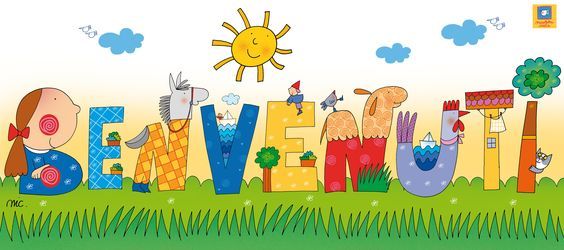 ALL’INCONTRO DI“SCUOLA APERTA”della SCUOLA DELL’INFANZIA “ITALO CALVINO” 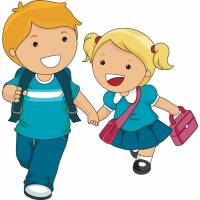 https://www.canva.com/design/DAEw11z6fsg/VSmor0aDfOv90x_ekB9dEw/view?utm_campaign=designshare&utm_medium=link&utm_source=publishpresent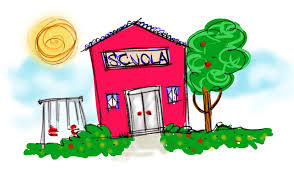 LA SCUOLA DELL’INFANZIA È UN LUOGO RICCO DI ESPERIENZE, SCOPERTE E RAPPORTI, CHE SEGNANO PROFONDAMENTE LA VITA DI TUTTI COLORO CHE, OGNI GIORNO, VI SONO COINVOLTI.È UN LUOGO CHE ACCOGLIE E PROTEGGE, CHE GARANTISCE ATTENZIONI E RISPOSTE AI BISOGNI DEL BAMBINO, AFFINCHÈ EGLI VENGA: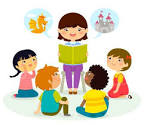 CHI SIAMOLa scuola dell’infanzia “I. Calvino” è divisa in tre sezioni. Tutte le sezioni sono ETEROGENEE e sono formate da bambini di 3-4-5 anni.Le docenti sono così assegnate: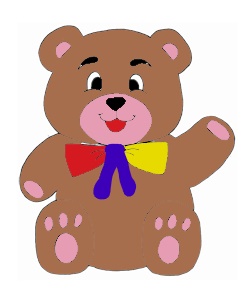 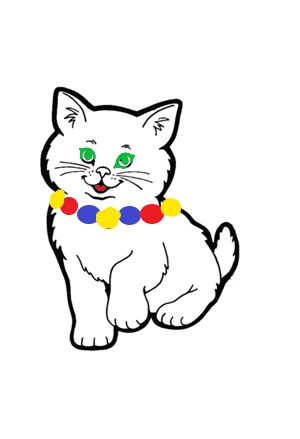 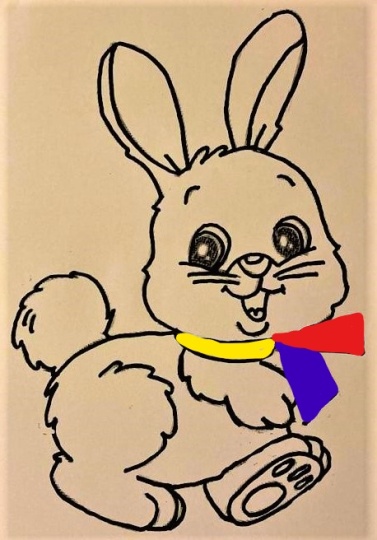 La docente Patrizia Bettin, facente parte del Progetto di Supporto all’Emergenza sanitaria 2021-22, è impiegata nelle diverse sezioni in base alle necessità.L’insegnante di religione cattolica, Cinzia Vidotto, è presente il lunedì.PERSONALE ATALe collaboratrici scolastiche presenti nel plesso sono:Angelina GarboOlga BortolinLA MIA GIORNATA A SCUOLALa scuola è aperta dal lunedì al venerdì dalle ore 7.45 alle ore 16.00.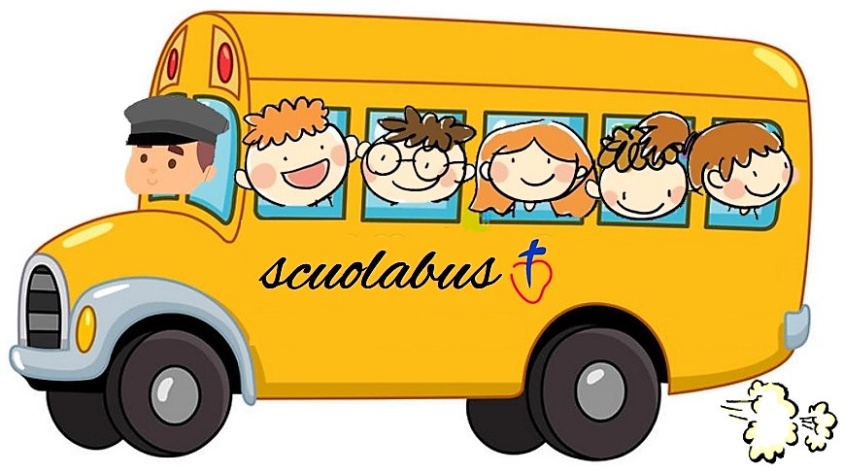 L’ACCOGLIENZA AVVIENE NEL SALONE CHE, PER L’EMERGENZA IN ATTO, È STATO SUDDIVISO IN TRE PARTI.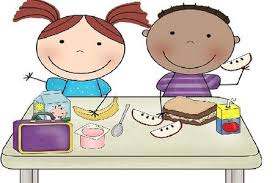 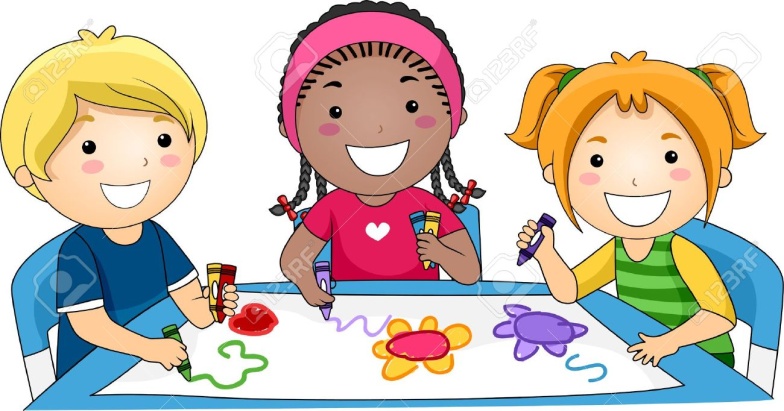 DALLE 10.10 ALLE 12.30, LE INSEGNANTI SONO IN COMPRESENZA E POSSONO LAVORARE PER PICCOLI GRUPPI ANCHE UTILIZZANDO LO SPAZIO DEL SALONE/GIARDINO DESTINATO ALLA PROPRIA SEZIONE.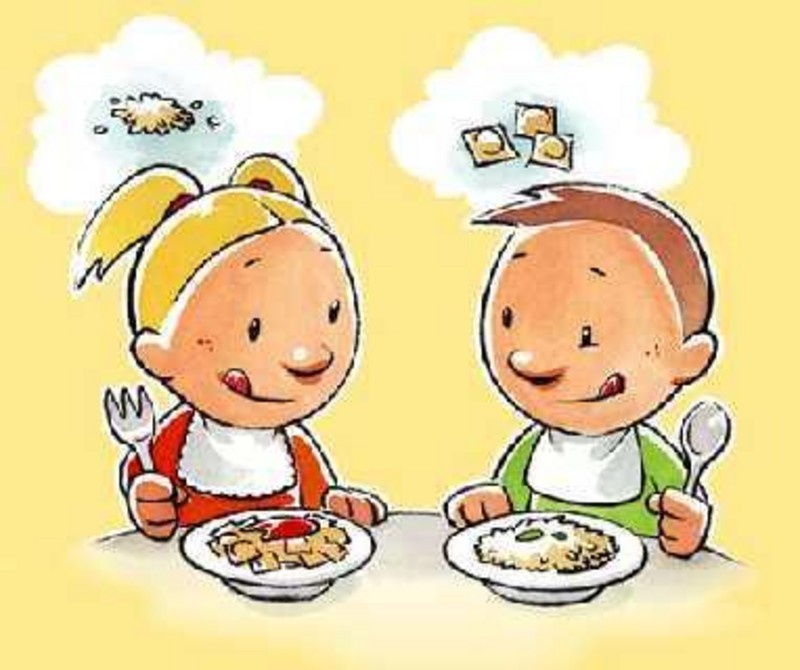 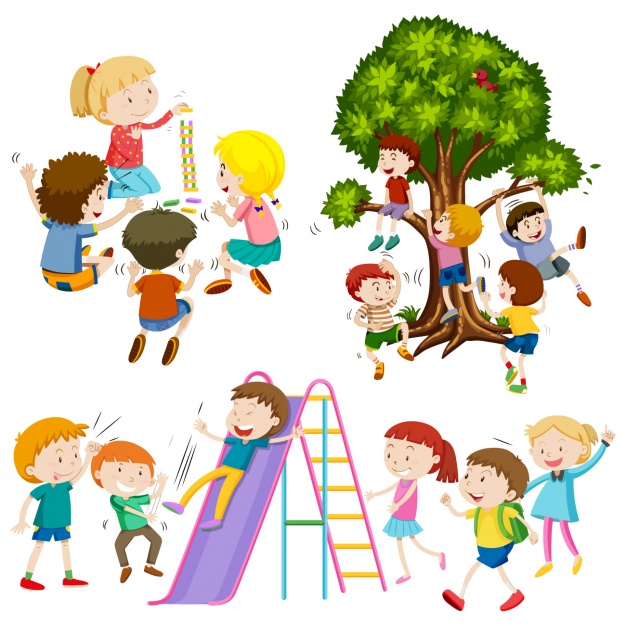 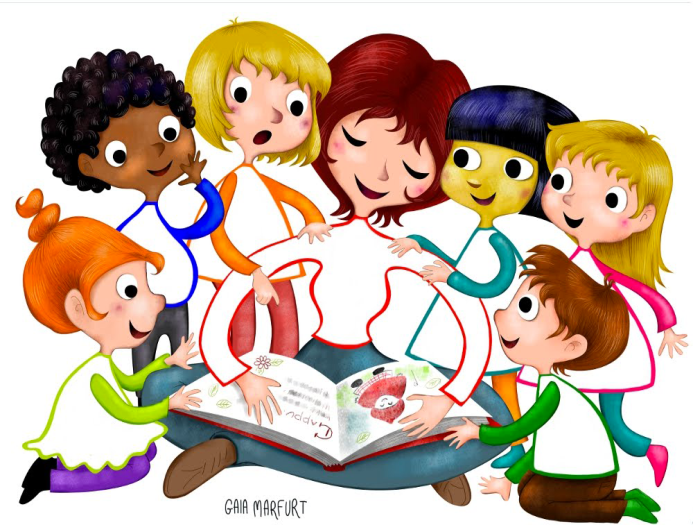 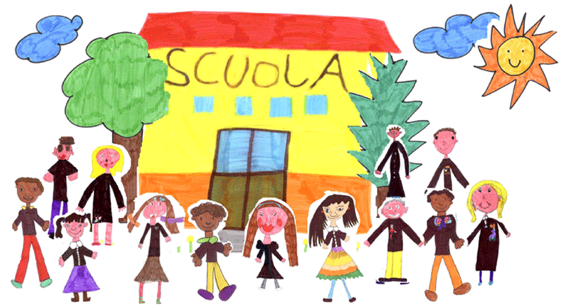 ORGANIZZAZIONE DIDATTICALe strategie adottate per rendere il bambino protagonista della vita scolastica possono essere così riassunte:Predisporre ambienti e materiali adeguati:allo sviluppo dell’autonomia;alle esperienze spontanee e socializzanti;a favorire esperienze personali e di gruppo, di ricerca, di esplorazione e di apprendimento.Valorizzare il gioco spontaneo nelle molteplici funzioni:gioco motorio;gioco simbolico;gioco con regole;gioco con materiale strutturato e non.Favorire la vita di relazione:nel rispetto di norme e regole concordate;stabilendo rapporti positivi con gli altri;avviando lo sviluppo delle “abilità sociali”.La Scuola dell’Infanzia si pone la finalità di promuovere nei bambini lo sviluppo dell’identità, dell’autonomia, della competenza e li avvia alla cittadinanza.Tali finalità sono perseguite attraverso l’organizzazione di un ambiente di vita, di relazioni e di apprendimento di qualità, garantito dalla professionalità degli operatori e dal dialogo sociale ed educativo con le famiglie e con la comunità.All’inizio di ogni anno scolastico viene indetta un’assemblea, rivolta ai genitori dei nuovi iscritti, in cui viene presentato il Progetto Accoglienza con i tempi e i modi relativi all’inserimento dei bambini. In questa occasione vengono anche illustrate tutte le modalità organizzative della nostra scuola. 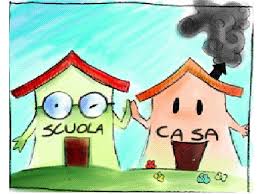 PROGETTO ACCOGLIENZAhttps://www.canva.com/design/DAEr-lY04aI/iduafpfdq8L7pBadGA2wEg/view?utm_content=DAEr-lY04aI&utm_campaign=designshare&utm_medium=link&utm_source=sharebuttonPROGETTO BIMBI IN FESTA: HALLOWEENhttps://www.canva.com/design/DAEt8LXR6ME/5STpd_lfbaEYZvnvCDlgxA/watch?utm_content=DAEt8LXR6ME&utm_campaign=designshare&utm_medium=link&utm_source=sharebuttonPROGETTO ANNUALE: STAGIONE AUTUNNOhttps://www.canva.com/design/DAEsi1aXZiY/G5Jy7vxfBSVLyrkdxbdPVg/view?utm_content=DAEsi1aXZiY&utm_campaign=designshare&utm_medium=link&utm_source=sharebuttonPROGETTO BIMBI IN FESTA: NATALEhttps://canva.me/b0E1pGBc4lb